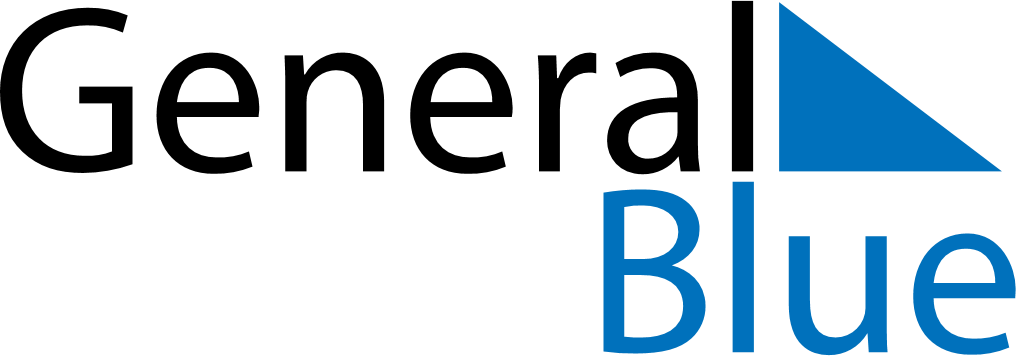 February 2019February 2019February 2019February 2019BoliviaBoliviaBoliviaSundayMondayTuesdayWednesdayThursdayFridayFridaySaturday112Feast of the Virgin of Candelaria34567889101112131415151617181920212222232425262728